О мониторинге проведенияработы с обучающимися по профилактике распространения идеологии терроризма и экстремизмаУважаемые коллеги!В соответствии с решением Антитеррористической комиссии в Ярославской области, планом мероприятий департамента образования Ярославской области по реализации в 2021 году Комплексного плана противодействия идеологии терроризма в Российской Федерации на 2019-2023 годы, утвержденным заместителем Председателя Правительства Ярославской области Р.А. Колесовым, департамент осуществляет мониторинг проведения работы с обучающимися образовательных организаций по профилактике распространения идеологии терроризма и экстремизма (далее - Мониторинг). В целях успешного проведения Мониторинга просим: 1. Руководителей органов местного самоуправления, осуществляющих управление в сфере образования, определить ответственное лицо за своевременное прохождение анкетирования всеми общеобразовательными организациями своего муниципального образования. Фамилию, имя и отчество, контактный телефон ответственного лица от органа местного самоуправления, осуществляющих управление в сфере образования (от образовательной организации не требуется), сообщить не позднее 16 апреля 2021 года Щербаку Александру Павловичу, заведующему кафедры физической культуры и безопасности жизнедеятельности ГАУ ДПО ЯО «Институт развития образования» по адресу эл. почты: scherbak@iro.yar.ru.2. Руководителей образовательных организаций обеспечить в срок                    до 7 мая 2021 года заполнение электронных анкет, размещенных по ссылкам:- для общеобразовательных организаций;- для профессиональных образовательных организаций.Обращаем внимание, что анкеты для общеобразовательных организаций и профессиональных образовательных организаций отличаются. Анкета заполняется один раз.Проконсультироваться по процедуре анкетирования можно:- представителям общеобразовательных организаций у старшего преподавателя кафедры физической культуры и безопасности жизнедеятельности ГАУ ДПО ЯО «Институт развития образования» Перфилова Владимира Павловича, тел. (4852) 23-09-67, 8 (960) 529-70-68,  (perfilov@iro.yar.ru);- представителям профессиональных образовательных организаций            у методиста центра развития профессионального образования ГАУ ДПО ЯО «Институт развития образования» Задорожной Ирины Васильевны, тел. (4852) 23-08-31, 8 (903) 820-35-63, (zadorozhnaya@iro.yar.ru).По итогам проведения Мониторинга ГАУ ДПО ЯО «Институт развития образования» будет подготовлена аналитическая справка, которая будет направлена ответственным лицам за прохождение анкетирования в муниципальном образовании. Итоги Мониторинга планируются к рассмотрению на заседании Антитеррористической комиссии в Ярославской области.(4852)40-08-65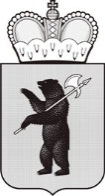 ДЕПАРТАМЕНТ ОБРАЗОВАНИЯЯРОСЛАВСКОЙ ОБЛАСТИСоветская ул., д. . Ярославль, 150000Телефон (4852) 40-18-95Факс (4852) 72-83-81e-mail: dobr@yarregion.ruhttp://yarregion.ru/depts/dobrОКПО 00097608, ОГРН 1027600681195,ИНН / КПП 7604037302 / 760401001От 05.04.2021 № Их.24-2468/21На №           от           Руководителям органов местногосамоуправления, осуществляющихуправление в сфере образованияРуководителям государственныхорганизаций, функционально подчиненных департаменту образования Ярославской области (по списку рассылки)С.В. Астафьева